30.05.2021ОФИЦИАЛЬНО, НО ПРЕДВАРИТЕЛЬНО. ОПУБЛИКОВАНЫ ПЕРВЫЕ ДАННЫЕ ПЕРЕПИСИ НАСЕЛЕНИЯЖителей России стало больше на 2 млн человек, процесс урбанизации продолжился, а список городов-миллионников пополнился еще четырьмя мегаполисами. В «Российской газете» официально опубликованы первые предварительные итоги состоявшейся в минувшем году Всероссийской переписи населения.В понедельник в «Российской газете» вышла первая официальная публикация с предварительными итогами Всероссийской переписи населения. В материале представлены данные по численности постоянного населения страны в разрезе субъектов Российской Федерации.По предварительным данным, по состоянию на дату переписи – 1 октября 2021 года – переписью населения было учтено 147,2 млн человек, постоянно проживающих в России. По сравнению с переписью 2010 года население России увеличилось на 2,05 миллиона человек (1,4%). По сравнению с переписью 2010 года, численность населения увеличилась в 28 субъектах Российской Федерации, в остальных регионах – уменьшилась. Наиболее значительно выросло число жителей Москвы и Московской области, Санкт-Петербурга и Ленинградской области, Краснодарского края. Более чем на треть увечилось после предыдущей переписи населения число жителей третьего города федерального значения России – г. Севастополя. Сократилось население во многих регионах Дальневосточного, Центрального, Северо-Западного и Приволжского федеральных округов.Самые многонаселенные регионы России – г. Москва, Московская область, Краснодарский край, г.Санкт-Петербург, Свердловская и Ростовская области, республики Башкортостан и Татарстан. В них живет треть населения страны.Еще один вывод, который можно сделать на основе предварительных данных переписи, – в России продолжился процесс урбанизации: 75% населения живет в городских населенных пунктах, 25% – в сельских. В 2010 году соотношение городского и сельского населения составляло 74% и 26% соответственно. Сразу четыре российских города – Краснодар, Красноярск, Пермь и Воронеж – пополнили клуб городов-миллионников. Теперь в стране 16 городов, численность постоянного населения которых насчитывает более 1 млн человек. Помимо упомянутых новичков, это Москва, Санкт-Петербург, Новосибирск, Екатеринбург, Казань, Нижний Новгород, Челябинск, Самара, Уфа, Ростов-на-Дону, Омск и Волгоград. В этих городских округах суммарно проживает почти четверть всего населения страны – 35,7 млн человек.Помимо населения, постоянного проживающего в стране, переписью было учтено около 350 тыс. человек, временно (менее одного года) находившихся на территории России и постоянно проживающих за рубежом. Наибольшее количество таких лиц на момент переписи находились на территории Москвы, Московской области, Приморского края, Амурской области и Республики Татарстан. В Росстате отмечают, что представленные предварительные цифры являются оценочными, по завершении обработки данных окончательная численность населения по результатам переписи может незначительно увеличиться или уменьшиться.Окончательные итоги будут подведены и опубликованы до 31 декабря 2022 года по мере их подведения в соответствии с постановлением Правительства Российской Федерации от 7 июля 2021 г. № 1126 «О подведении итогов Всероссийской переписи населения 2020 года».До конца 2022 года Росстат ежемесячно будет выпускать окончательные итоги по разным темам и направлениям. В июне будет получена окончательная численность населения по стране и по всем муниципальным образованиям каждого региона. С августа начнется опубликование данных в виде таблиц и графиков на сайте Росстата. Так, в сентябре будет опубликована информация о половозрастном составе, образовании, национальностях и владении языками, в октябре – данные о миграции и коренных малочисленных народах, в ноябре – о рождаемости и о составе домохозяйств, а к декабрю – информация о жилищных условиях и о характеристиках рабочей силы.Всероссийская перепись населения проходила с 15 октября по 14 ноября 2021 года с широким применением цифровых технологий. Главным нововведением переписи была возможность самостоятельного заполнения жителями страны электронного переписного листа на портале Госуслуг (Gosuslugi.ru). При обходе жилых помещений переписчики использовали планшетные компьютеры отечественного производства с российской ОС «Аврора». Также переписаться можно было на переписных участках, в том числе в помещениях МФЦ «Мои документы».Медиаофис Всероссийской переписи населенияmedia@strana2020.ruwww.strana2020.ru+7 (495) 933-31-94https://vk.com/strana2020https://ok.ru/strana2020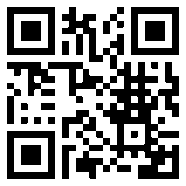 